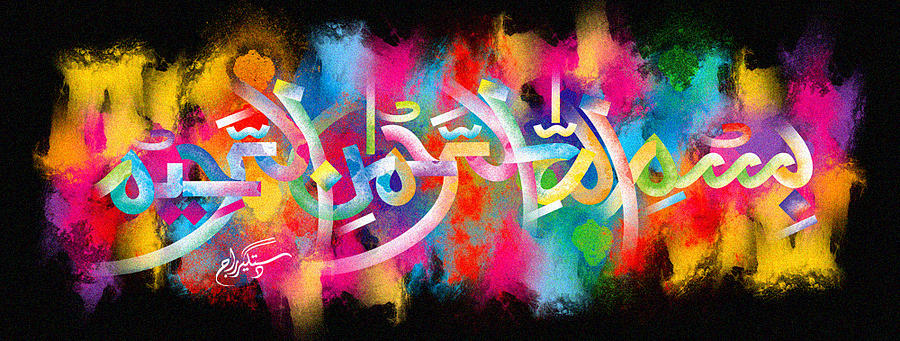 The Miracle Red Plum of Friday 25th September 2015Vol 3The Exclusive Islamic Miracle Photographs of Dr Umar Elahi AzamSunday 27th   September 2015Manchester, UKIntroduction  The  Name of Allah   was on the exterior surface of the plum, right at the top of the fruit.  there were a further two revolving markings inside [ie one begins where the last one finished] and three more markings in the cross-section of the red plum.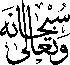 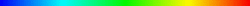 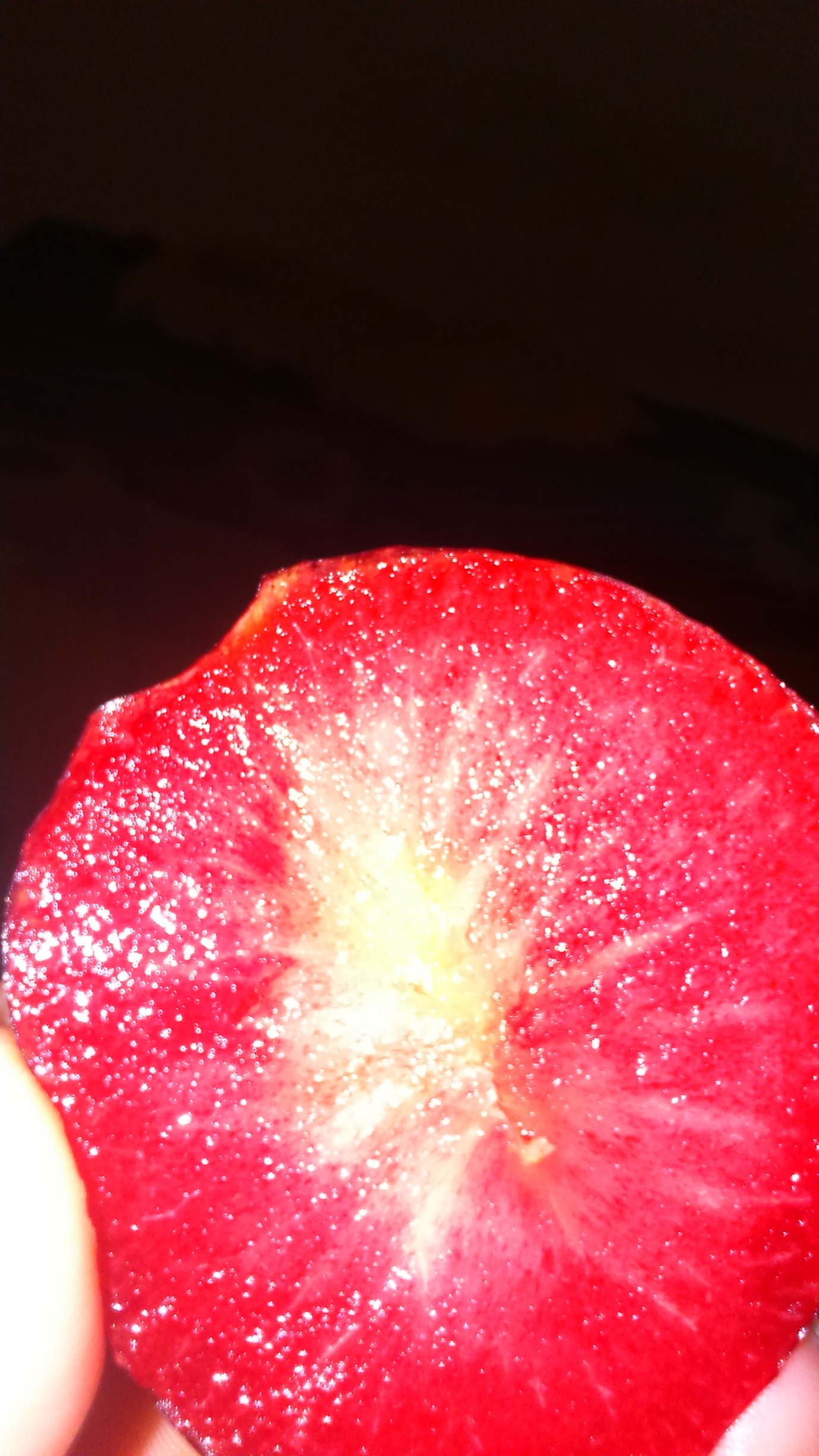 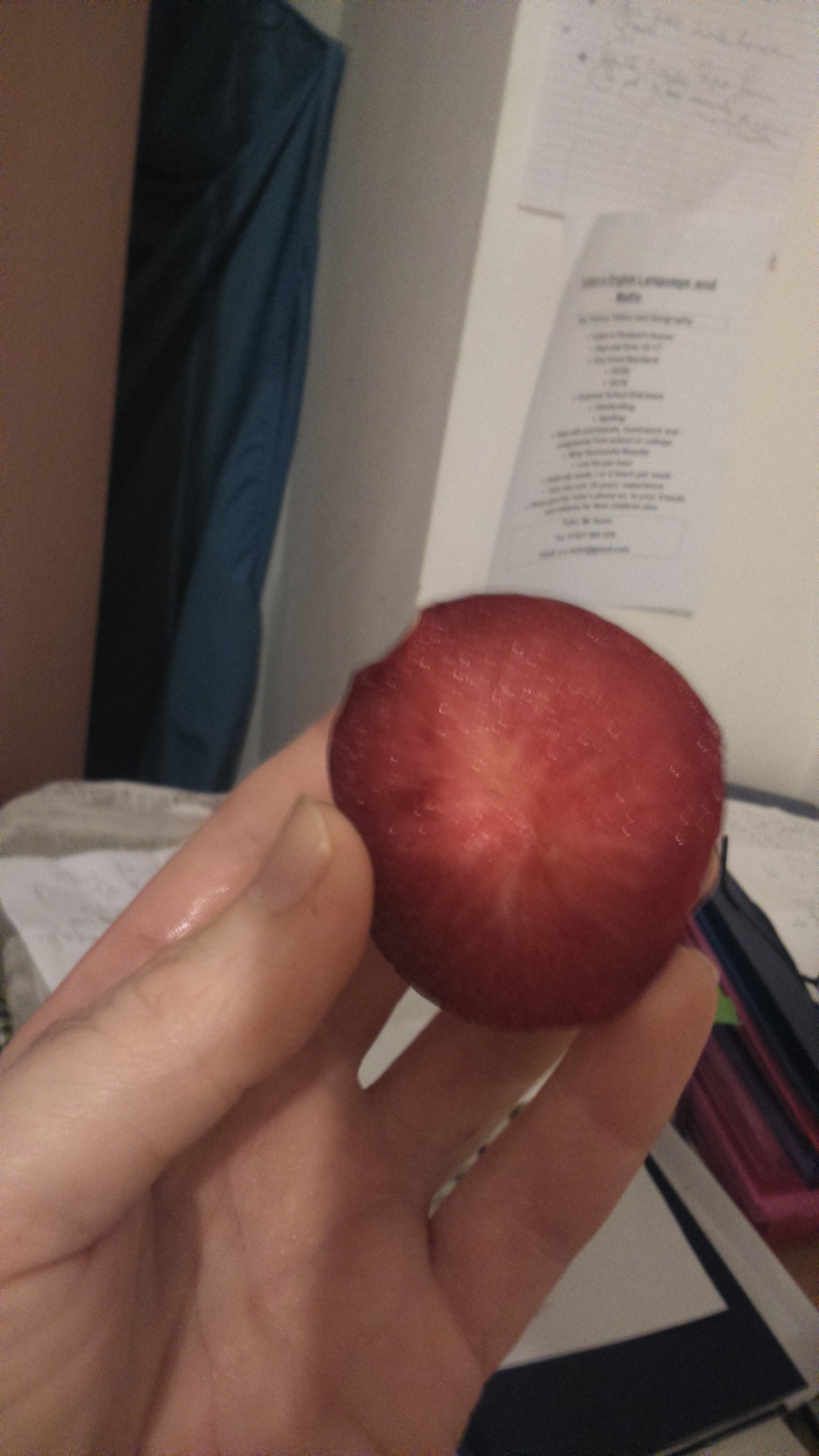 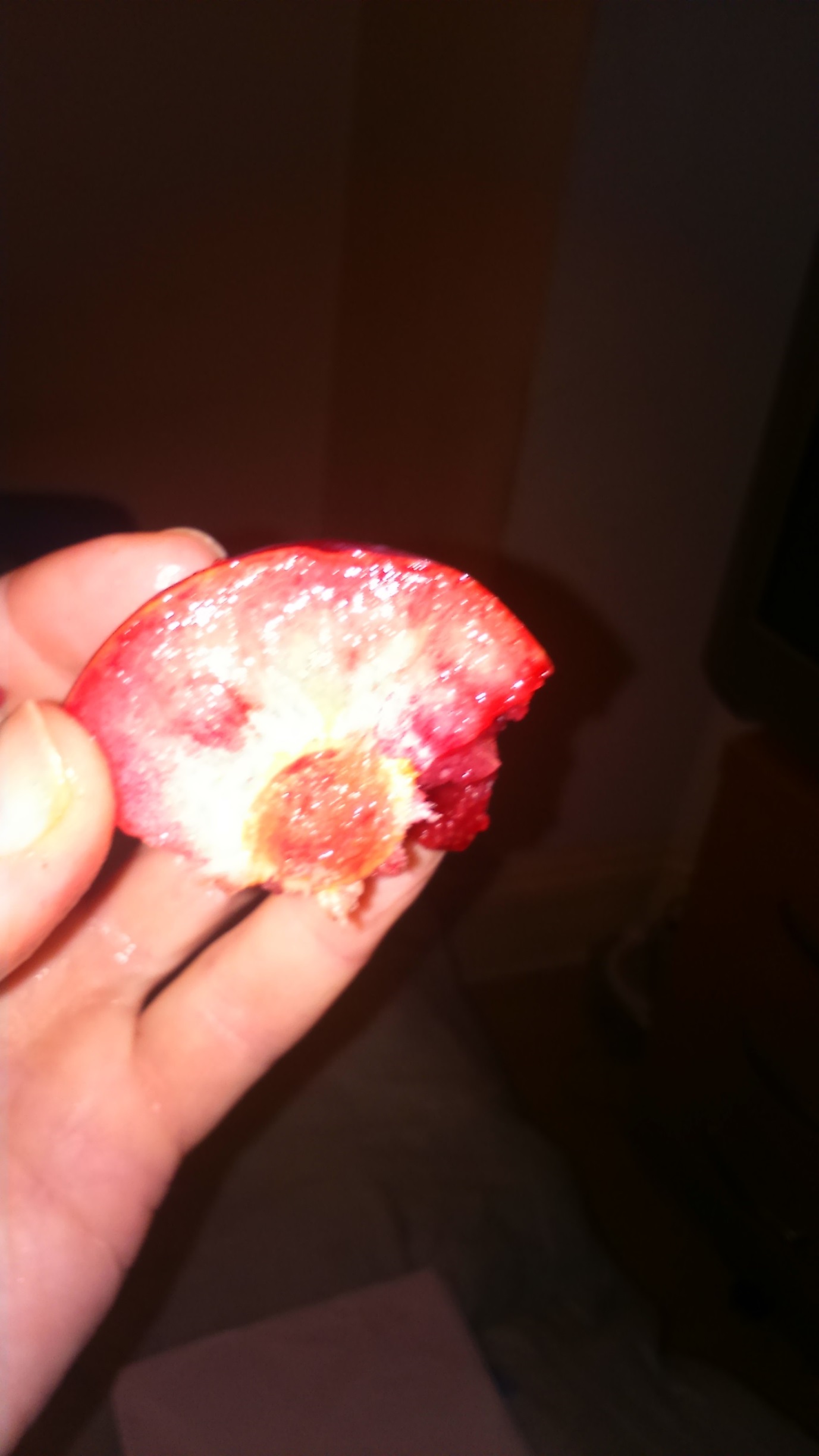 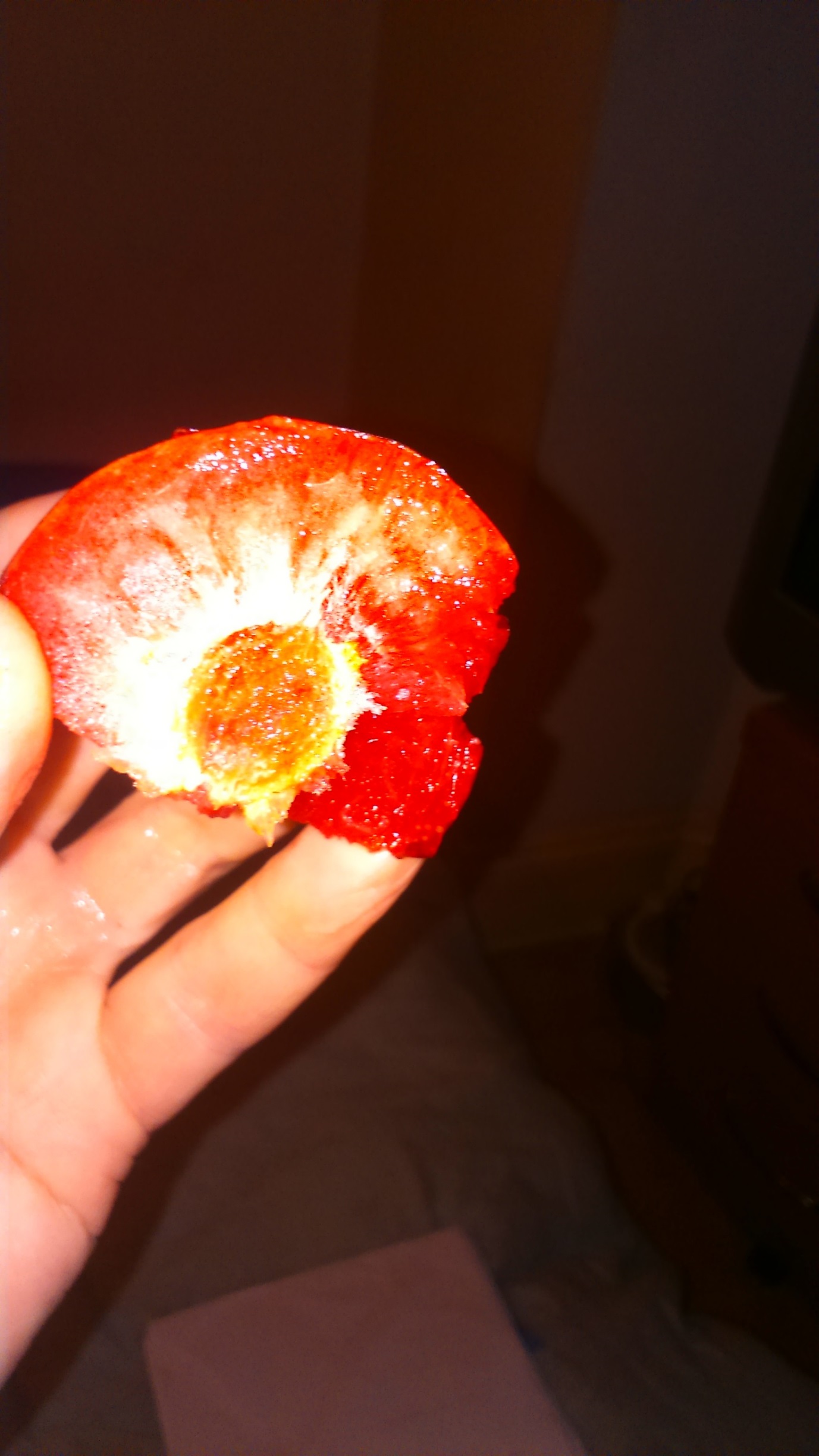 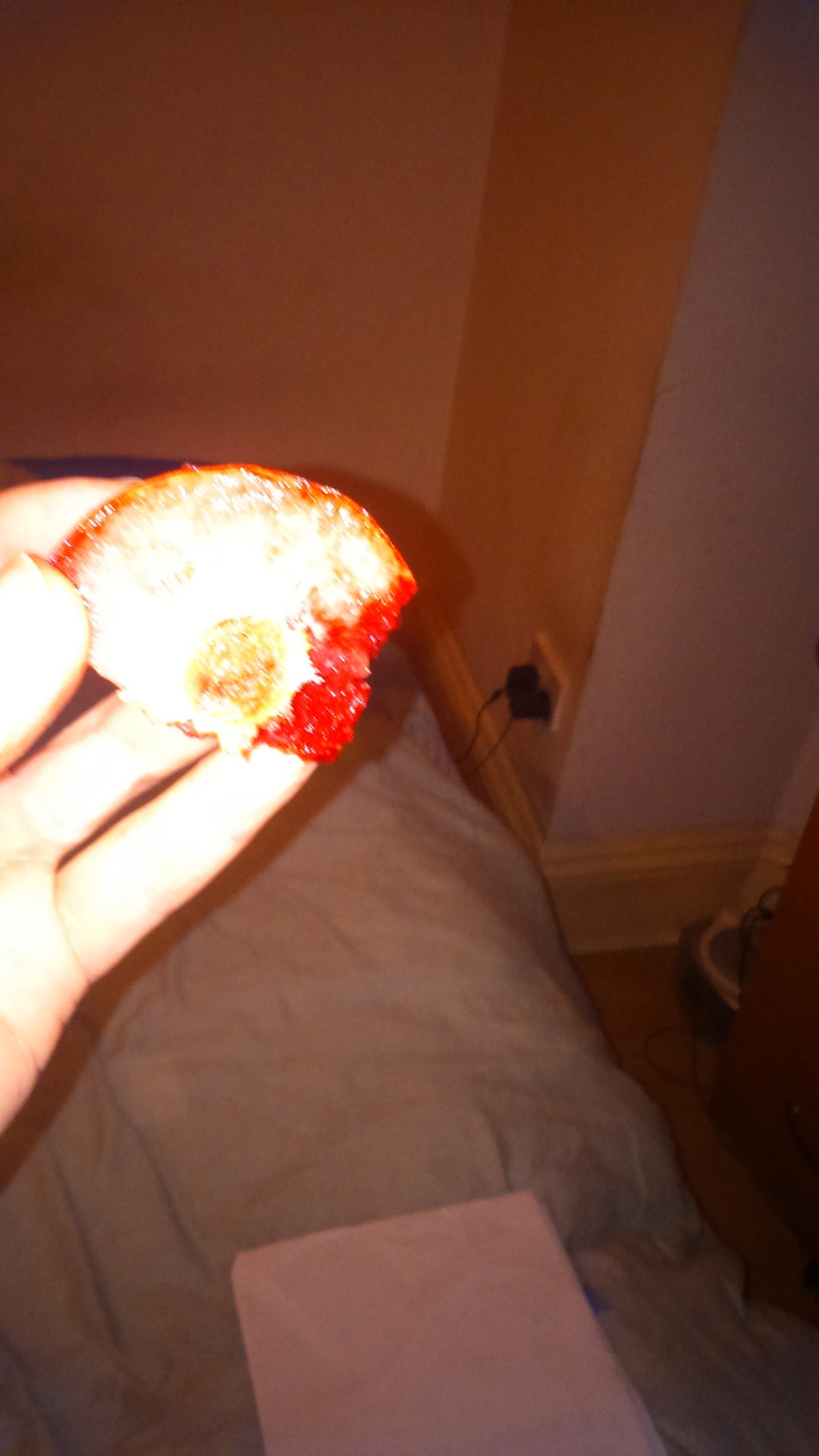 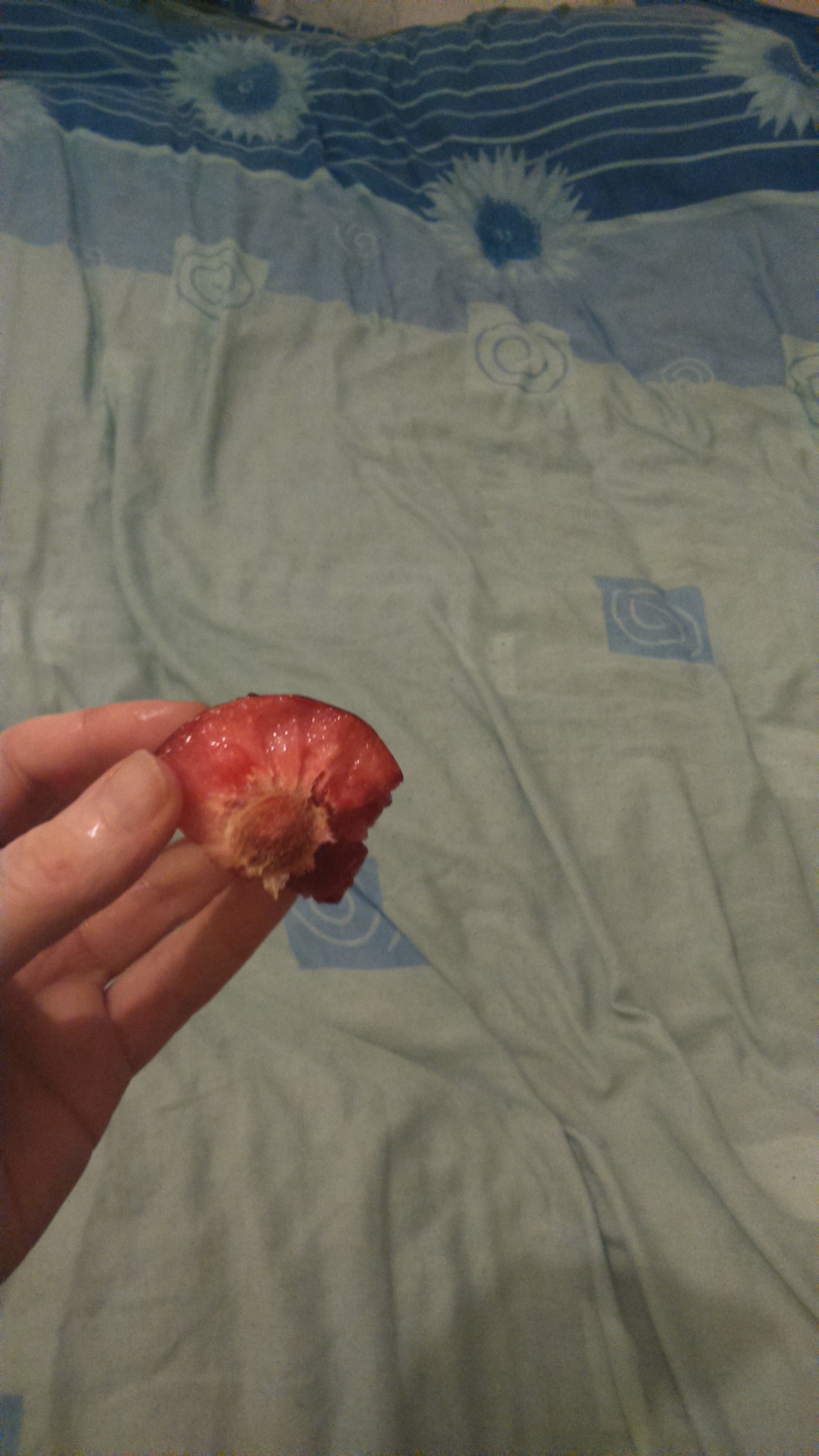 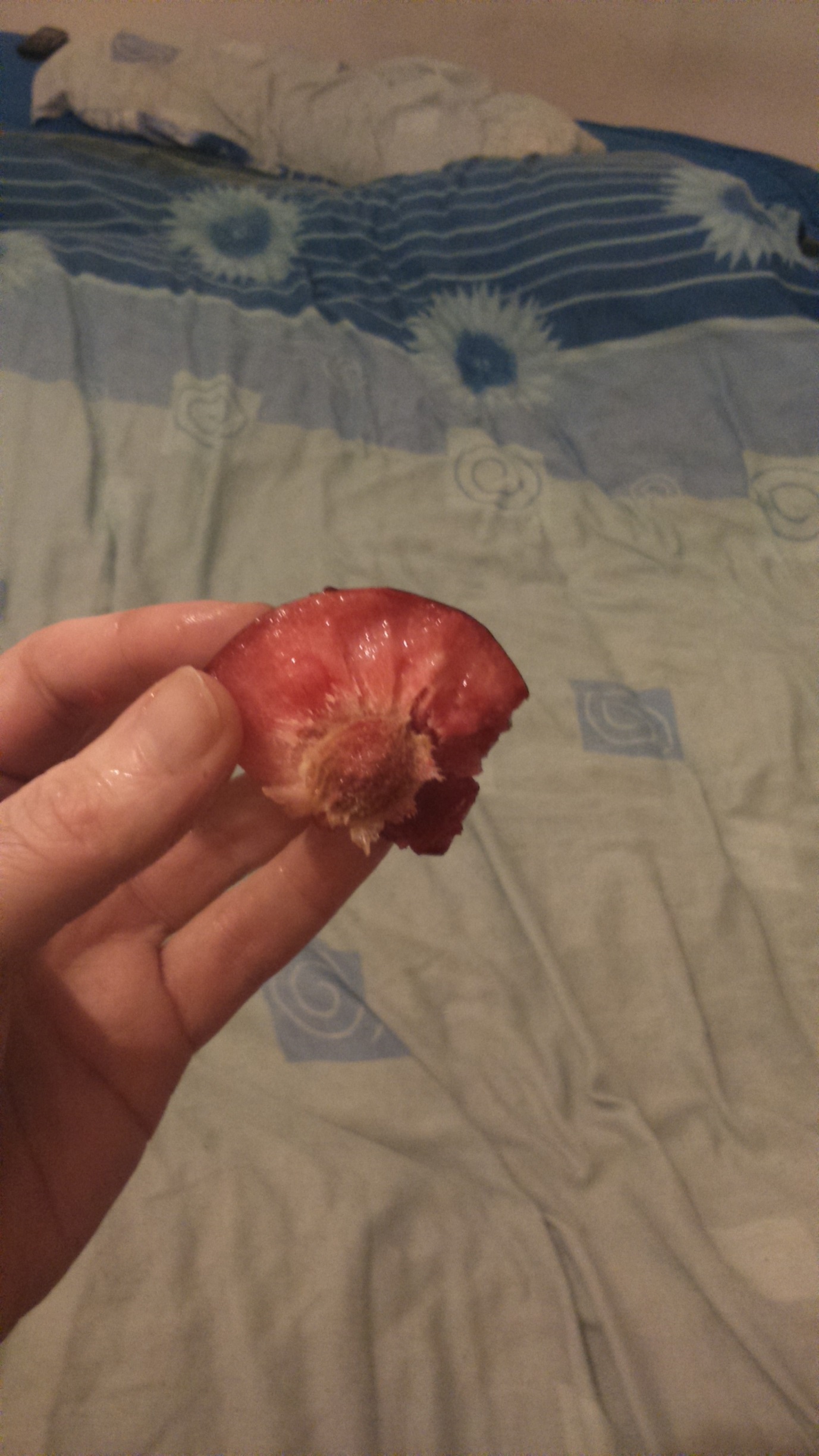 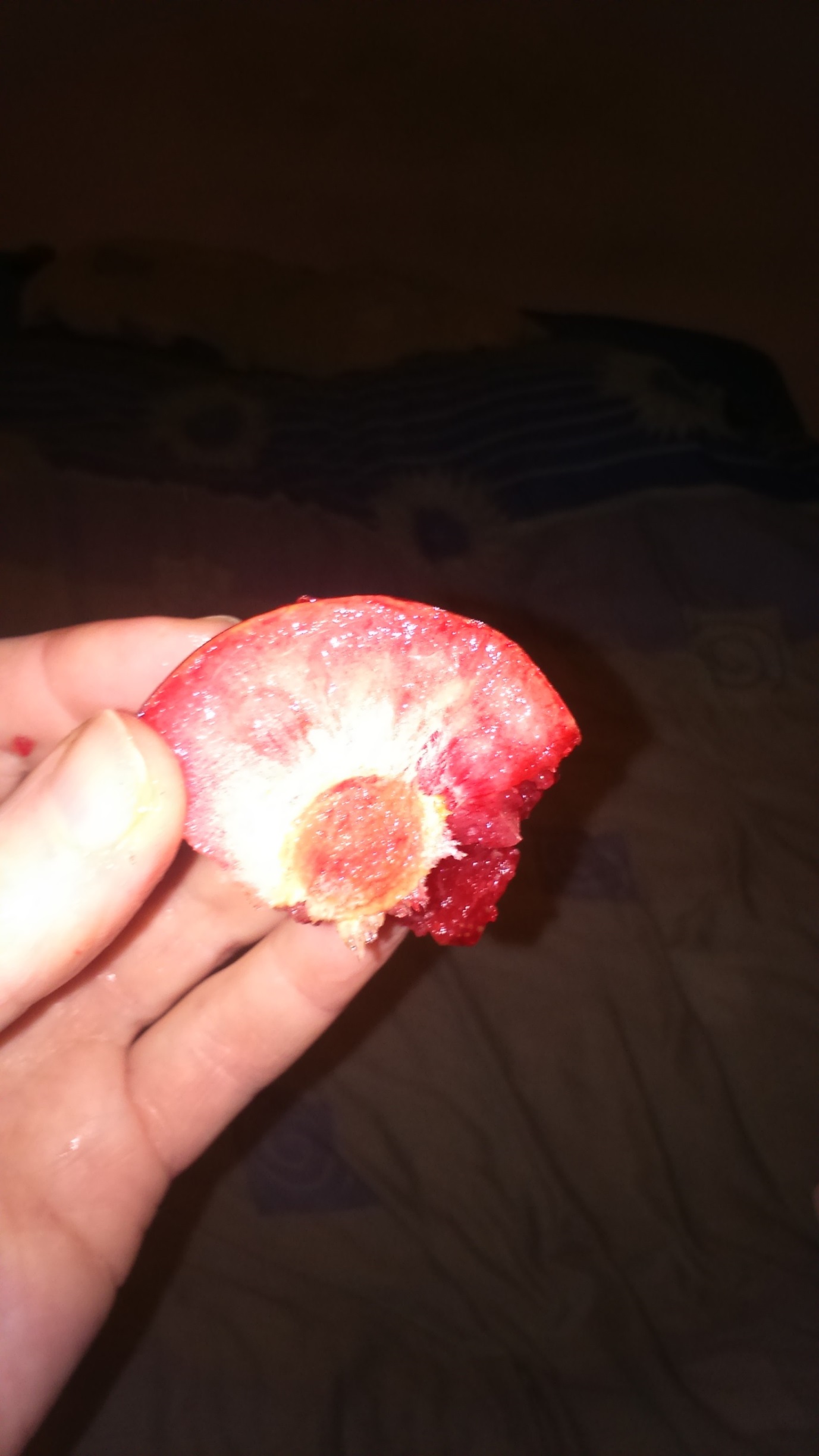 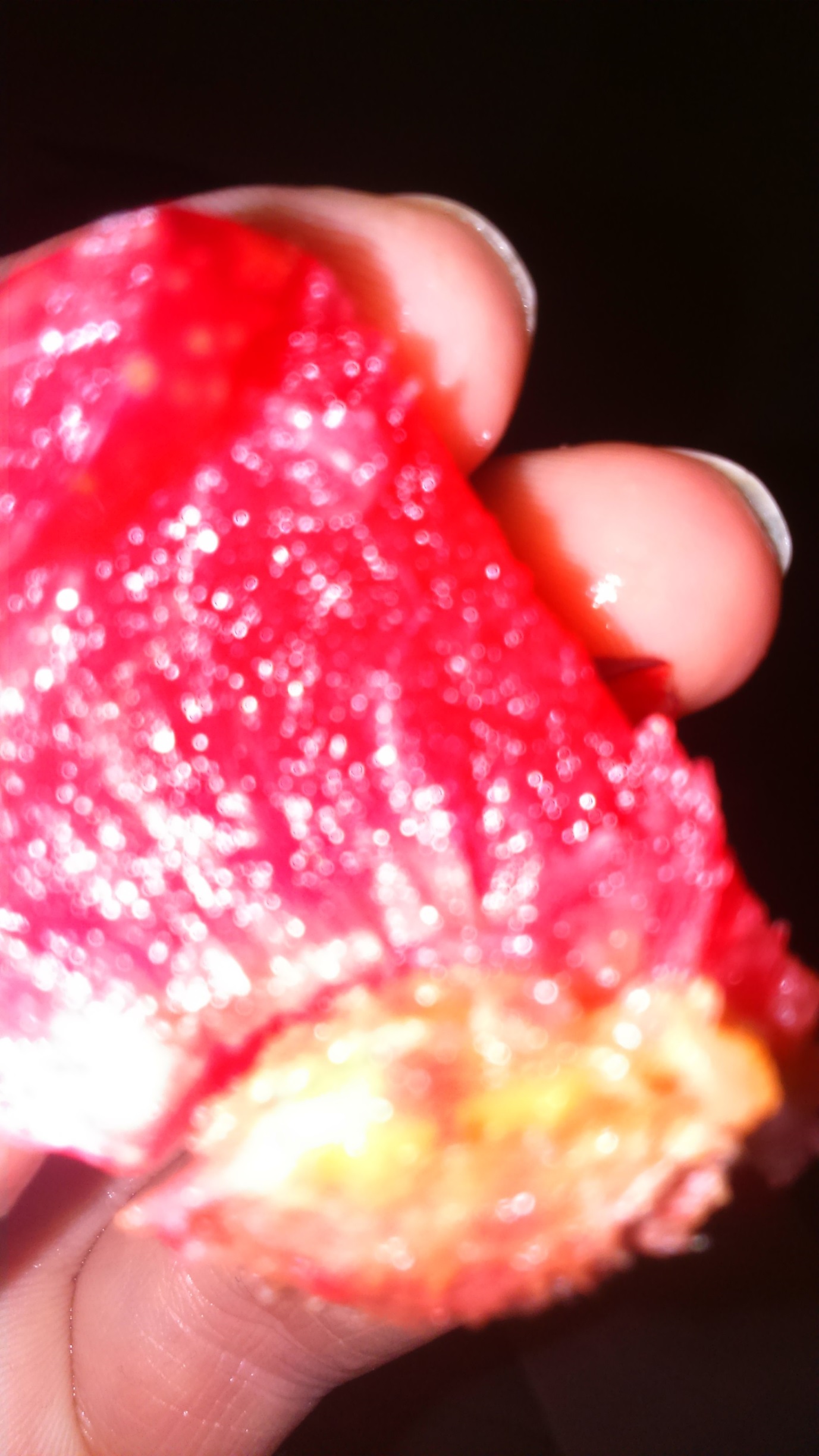 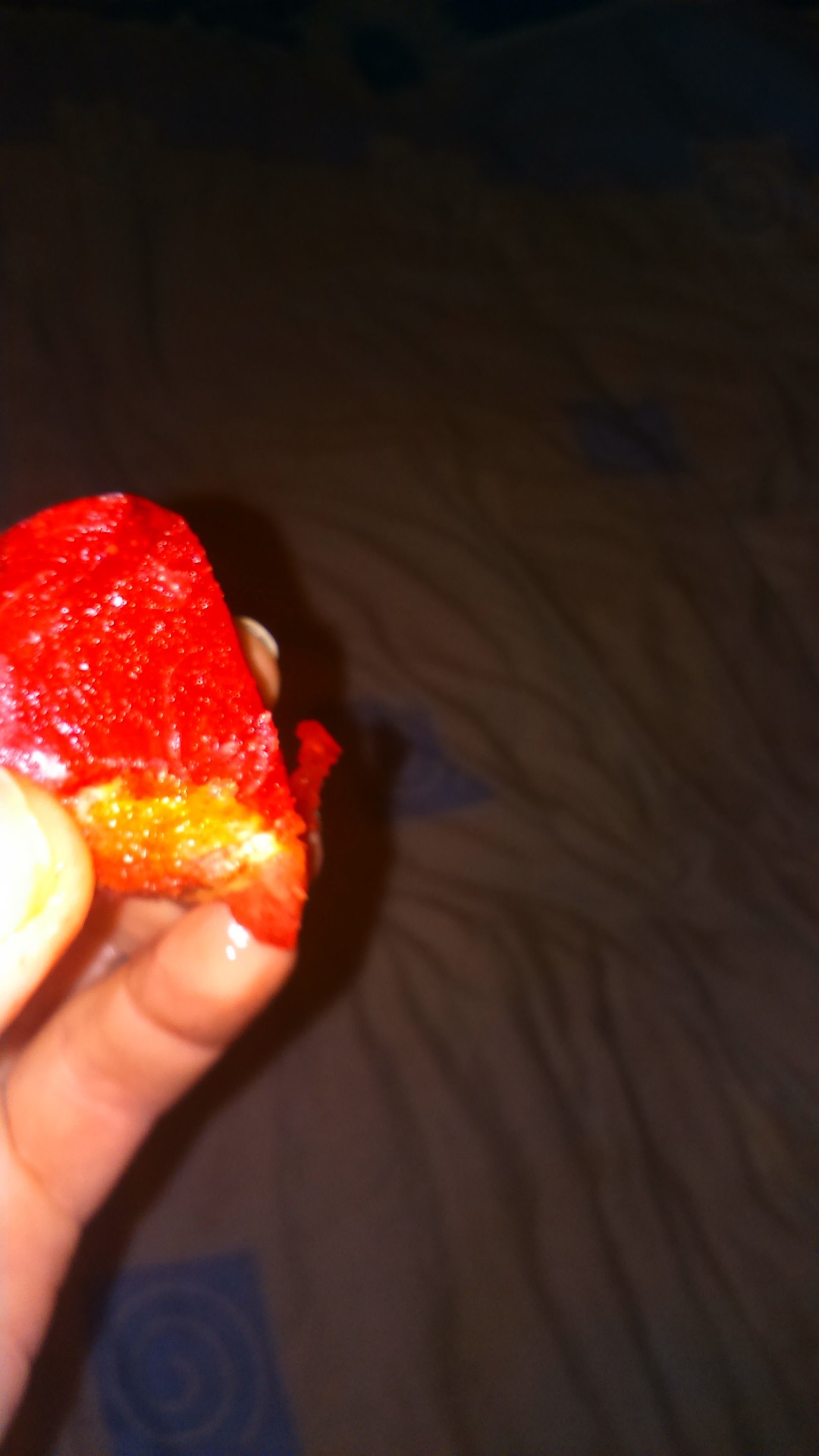 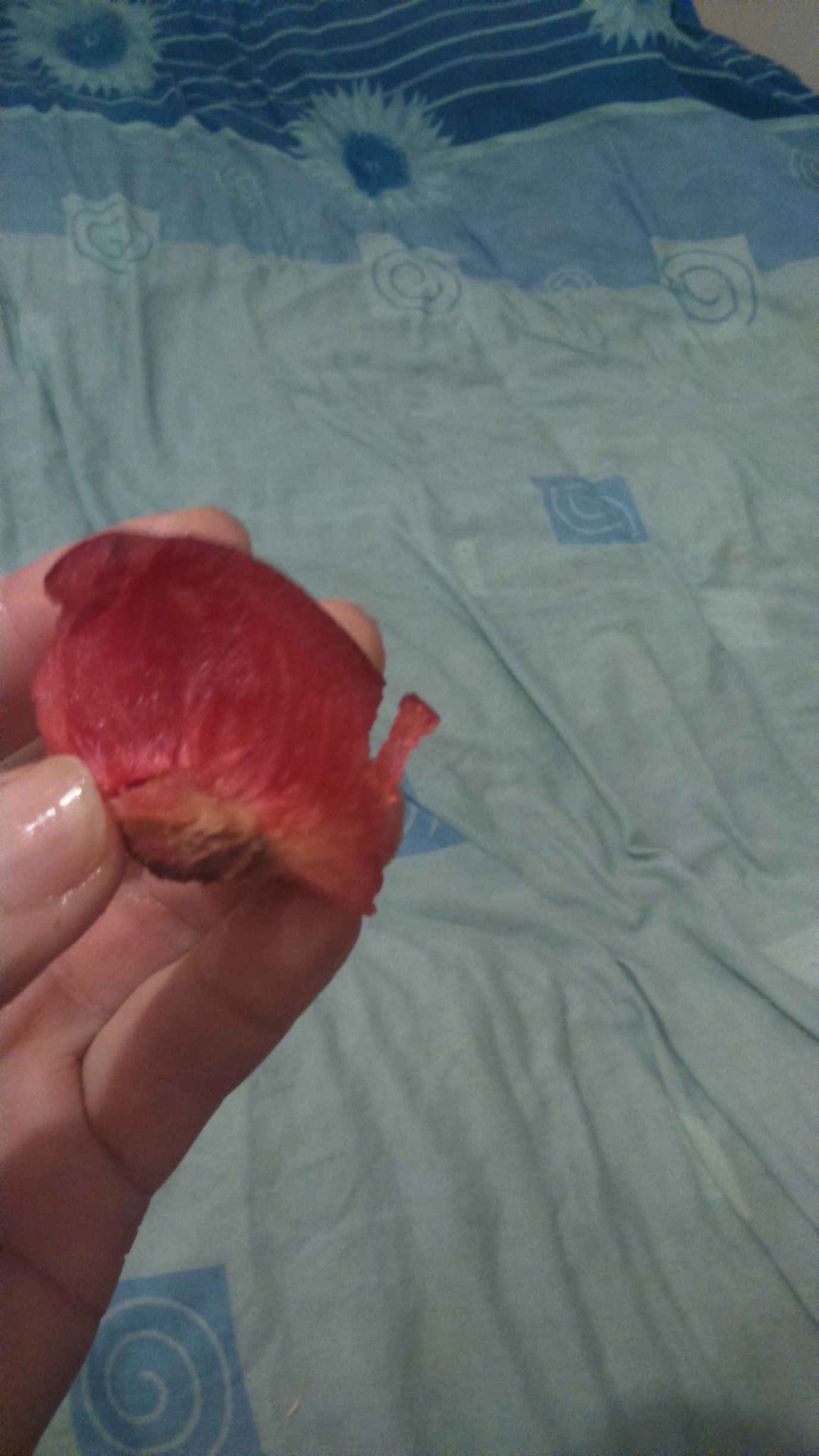 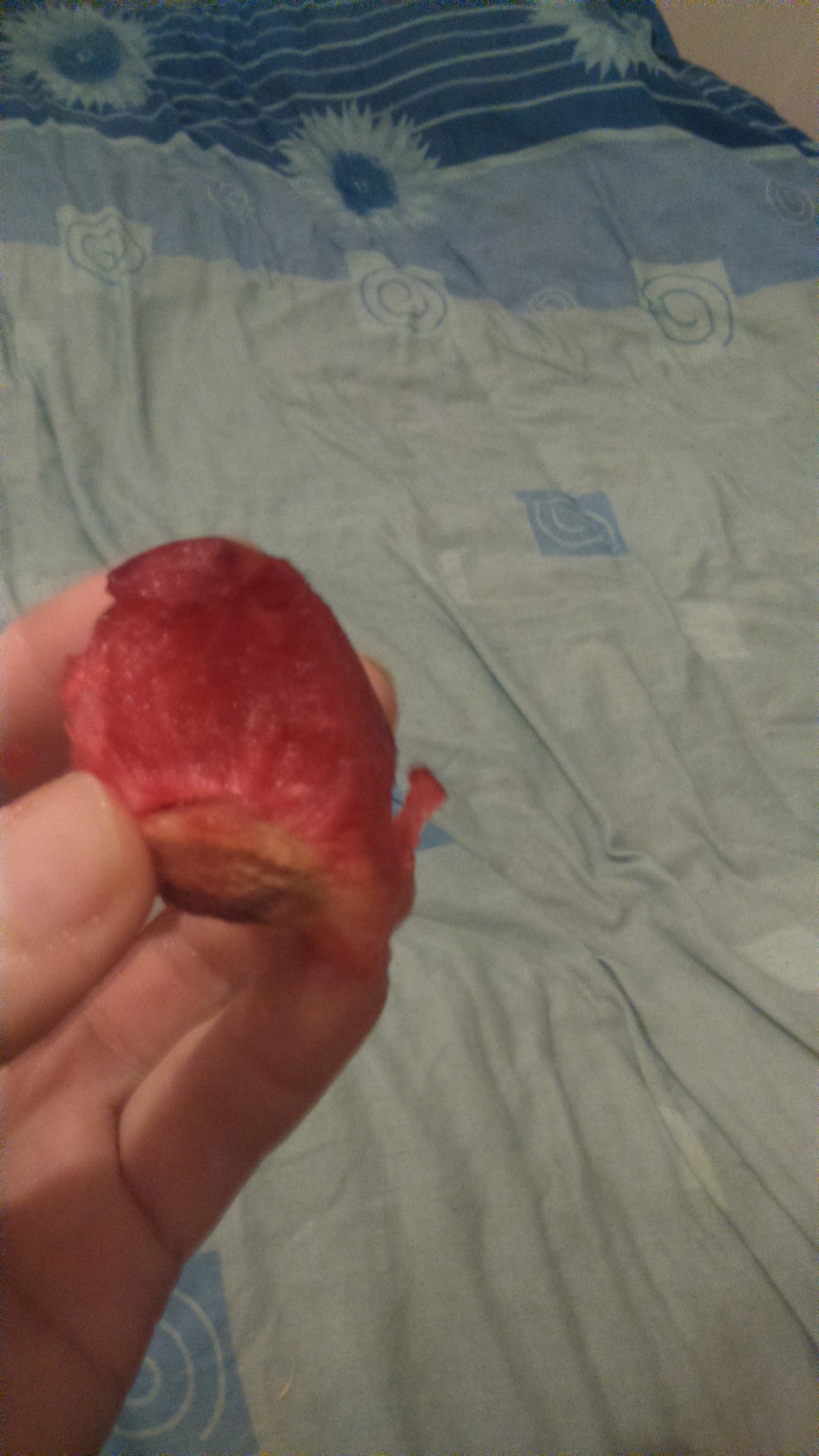 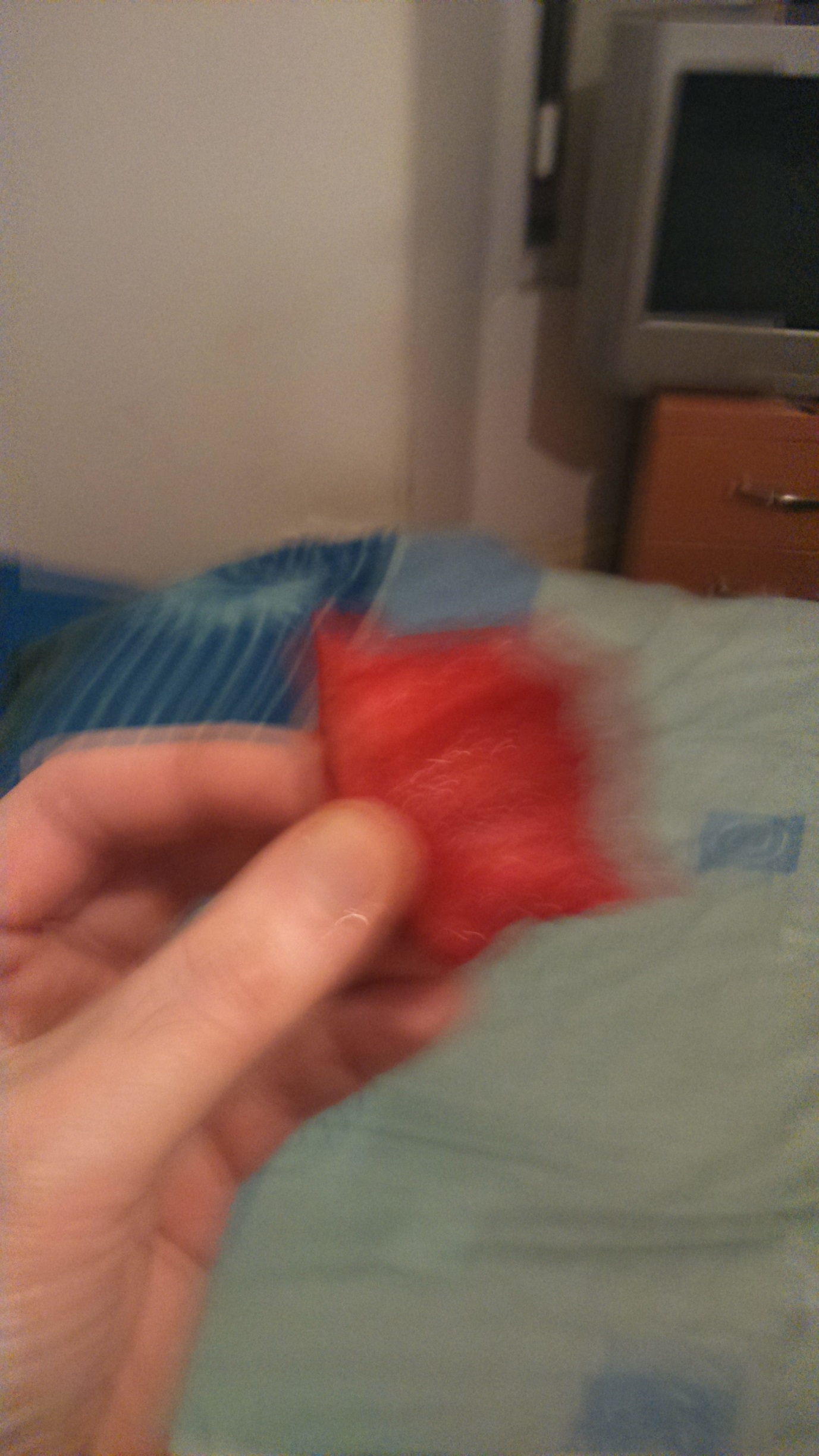 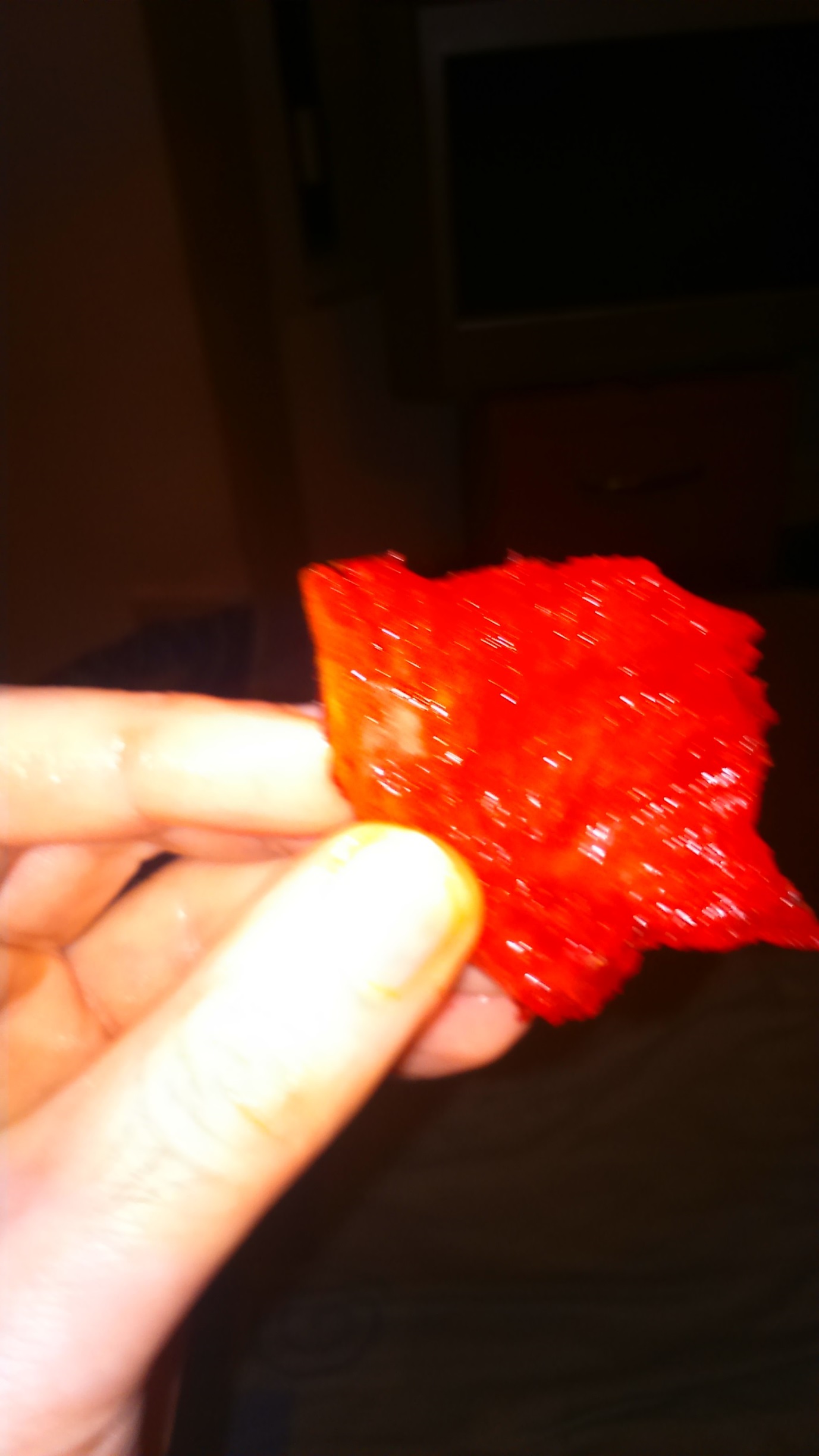 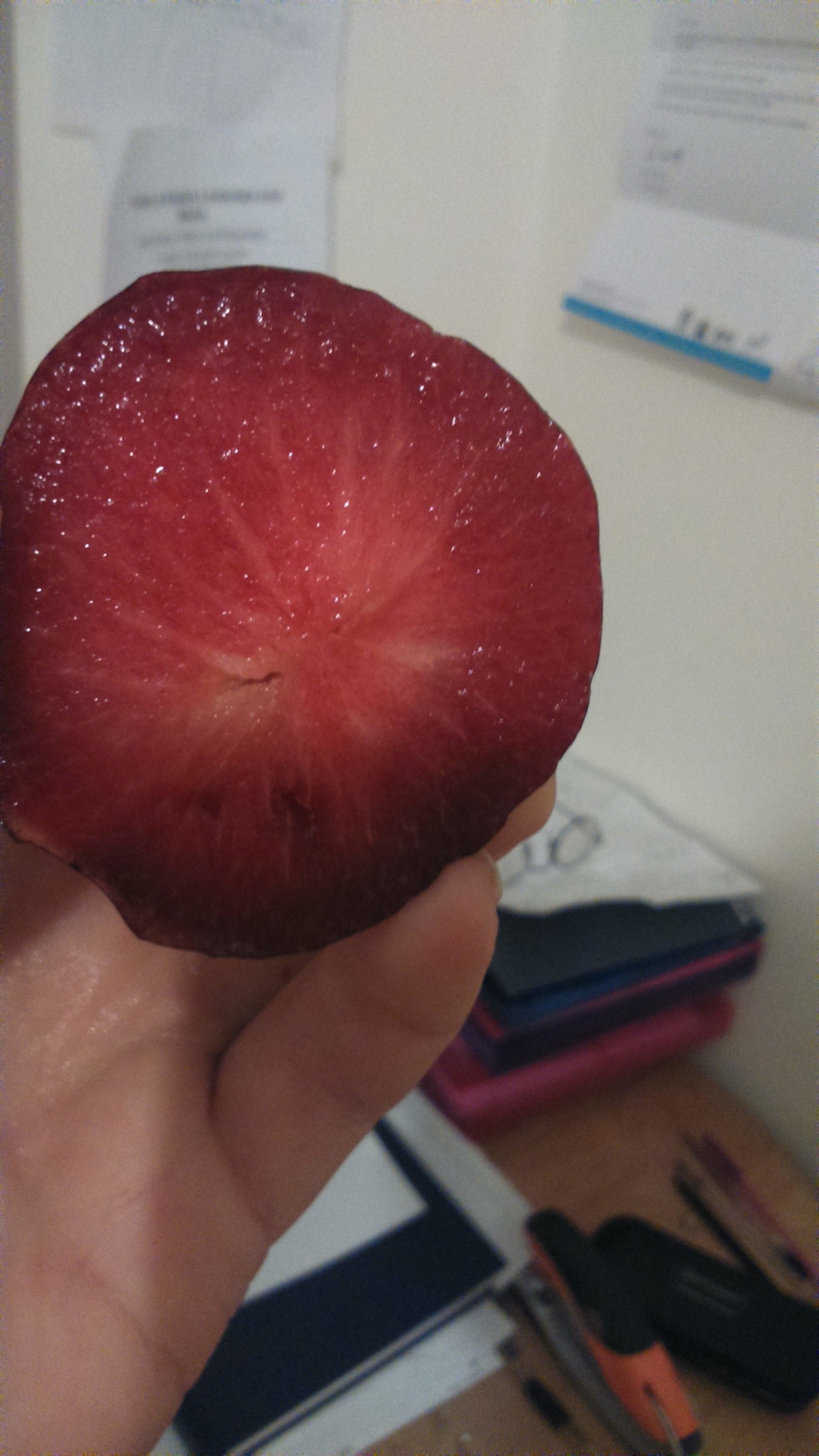 